         ҠАРАР                                            	             ПОСТАНОВЛЕНИЕ   «30»    ноябрь  2016й	              №  46                      « 30»    ноября   .О  назначении  и проведении   публичных слушаний  по проекту 		решения  об исполнении   бюджета сельского  поселения  Тузлукушевский 	сельсовет  муниципального района Чекмагушевский  район  Республики   Башкортостан  за  2017 год  и на плановый  период   2018  и  2019  годов.		Руководствуясь п.2 ч.3 ст.28, п.2 ч.10 ст.35 Федерального Закона «Об общих принципах  организации  местного  самоуправления в Российской Федерации», п.8 ч.1 ст.11 Закона РБ « О местном  самоуправлении в Республике Башкортостан», ст.10 Устава сельского  поселения  муниципального  района  Чекмагушевский район и Положением  о публичных слушаниях  сельского  поселения Тузлукушевский сельсовет, администрация   сельского  поселения Тузлукущевский   сельсовет  ПОСТАНОВЛЯЕТ :    1.Назначить и провести  публичные слушания  по проекту  решения   об  утверждении  бюджета сельского  поселения   Тузлукушевский сельсовет  муниципального района Чекмагушевский район  Республики Башкортостан   на 2017 год   и  на  плановый  период  2018 и 2019  годов   13  декабря  2016 года в 15 часов  в здании  Тузлукушевском СДК  по адресу : с.Тузлукушево  , ул.Центральная ,дом 67 .2.Создать комиссию  по подготовке  и проведению публичных слушаний  в составе : Председатель  комиссии:Камалова  Зульфия  Мубараковна –глава  сельского  поселенияЧлены комиссии :Ахметгареева   Рида  Зифировна  –главный бухгалтер   МКУ   администраций сельских   поселенийФатихова  Райса  Фагимовна -  управляющий  делами  сельского     поселенияАюпова Резида Амирзяновна  – директор МБОУ СОШ  с.ТузлукушевоМагалимова   Ира  Наиловна – библиотекарь Сыйрышбашевской библиотеки.3.Обнародовать  проекты  муниципальных нормативных  правовых актов  на информационном стенде   администрации  сельского поселения Тузлукушевский сельсовет  до  2  декабря  2016  года.4.Установить , что письменные предложения жителей  сельского  поселения  Тузлукушевский  сельсовет по проектам муниципальных  нормативных  правовых  актов  направляются  в Совет  по адресу (РБ Чекмагушевский район, с.Тузлукушево,  ул.Центральная, 73 ) в период  со дня  обнародования  настоящего решения  до 17  часов   7   декабря 2016 года.Глава  сельского поселения     					З.М.Камалова БАШҠОРТОСТАН РЕСПУБЛИКАҺЫСАҠМАҒОШ  РАЙОНЫ муниципаль районЫНЫҢ  ТУҘЛЫҠЫУЫШ АУЫЛ СОВЕТЫ АУЫЛ  БИЛӘмӘҺЕ  ХАКИМИӘТЕ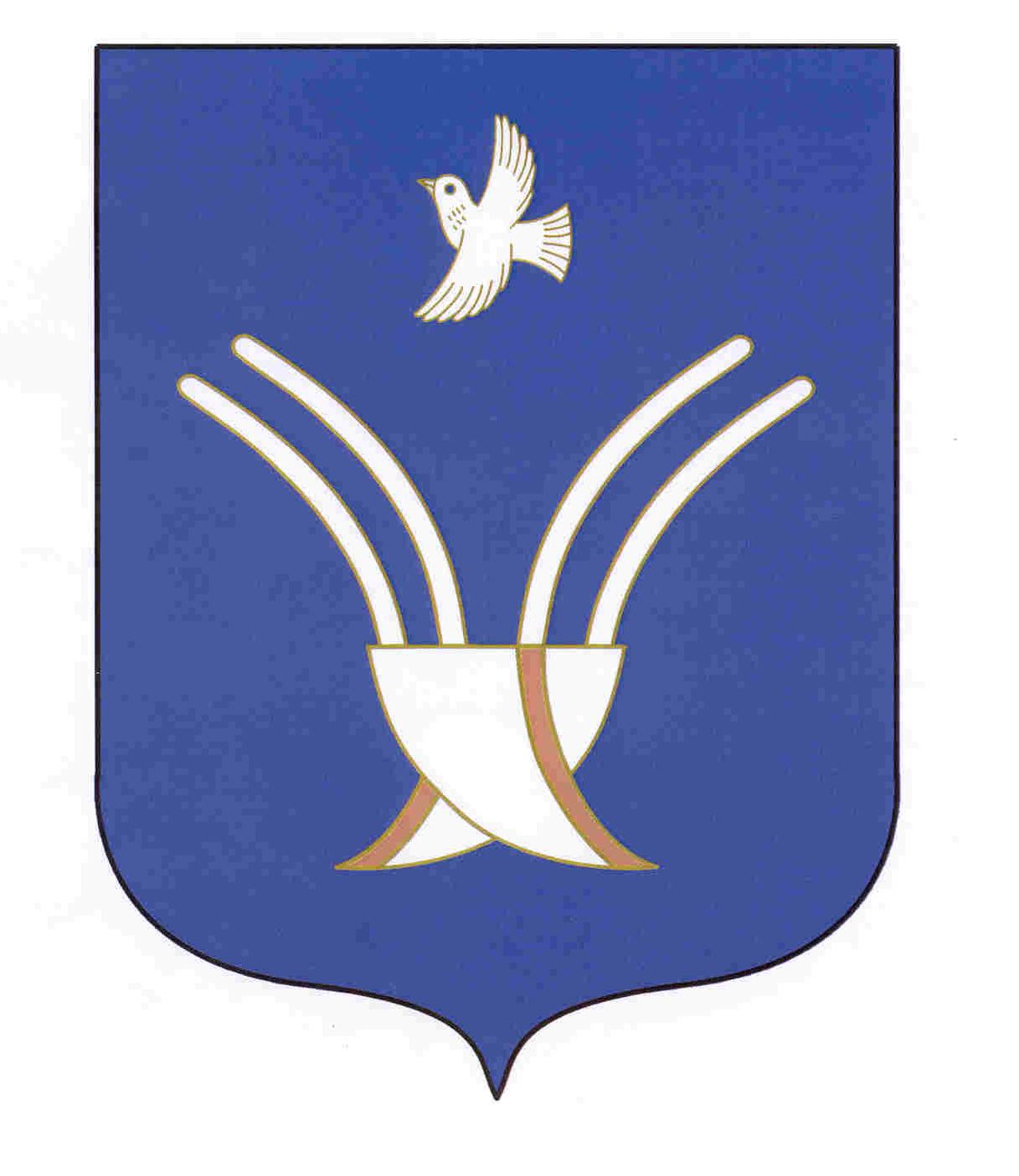 Администрация сельского поселенияТузлукушевский сельсоветмуниципального района Чекмагушевский район Республики Башкортостан